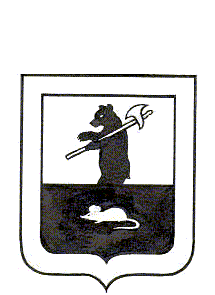 МУНИЦИПАЛЬНЫЙ СОВЕТ ГОРОДСКОГО ПОСЕЛЕНИЯ МЫШКИНРЕШЕНИЕО признании утратившим силу решения Муниципального Совета городского поселения МышкинПринято Муниципальным Советомгородского поселения Мышкин3 февраля 2022 года  В соответствии с Федеральным законом от 06.10.2003 № 131-ФЗ «Об общих принципах организации местного самоуправления в Российской Федерации», Федеральным законом от 26.12.2008 № 294-ФЗ «О защите прав юридических лиц и индивидуальных предпринимателей при осуществлении государственного контроля (надзора) и муниципального контроля», руководствуясь Уставом городского поселения Мышкин Мышкинского муниципального района Ярославской области, 
Муниципальный Совет городского поселения Мышкин РЕШИЛ:           1. Признать утратившим силу решение Муниципального Совета городского поселения Мышкин от 18.04.2017 № 7 «Об утверждении Порядка ведения перечня видов муниципального контроля и органов местного самоуправления, уполномоченных на их осуществление, на территории городского поселения Мышкин».2. Настоящее решение опубликовать в газете «Волжские Зори».3. Настоящее решение вступает в силу после его официального опубликования.И.о. Главы городского                                  Заместитель Председателя Муниципального поселения Мышкин                                  Совета городского поселения Мышкин____________________Л.А. Луцеева     ___________________ М.Н. Мирошниченко3 февраля 2022 года № 8